Государственное бюджетное профессиональное образовательное учреждение педагогический колледж №1 им. Н.А. Некрасова Санкт-ПетербургаРасписание звонков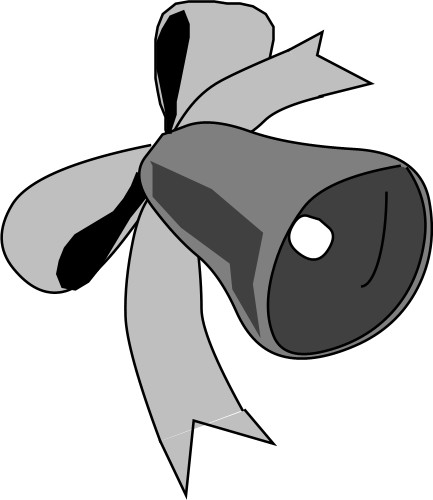 1 урок.      9:00 – 9:452 урок:      9:55 – 10:403 урок:      10:50 – 11:354 урок:      12:05 – 12:505 урок:      13:20 – 14:056 урок:      14:15 – 15:007 урок:        15:10 – 15:558 урок:         16:05 – 16:50